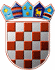          REPUBLIKA HRVATSKA
KRAPINSKO-ZAGORSKA ŽUPANIJAUpravni odjel za gospodarstvo, poljoprivredu,turizam, prometi komunalnu infrastrukturuKLASA:323-01/21-01/01URBROJ: 2140/01-06-21-01Krapina, 27.  siječanj  2021. Na temelju točke IX. Kodeksa savjetovanja sa zainteresiranom javnošću u postupcima donošenja zakona, drugih propisa i akata (»Narodne novine«, br. 140/09) i Kodeksa savjetovanja sa zainteresiranom javnošću u postupcima donošenja općih akata Krapinsko-zagorske županije („Službeni glasnik Krapinsko-zagorske županije“, broj 24/14.) upućuje seJ A V N I      P O Z I V za savjetovanje sa zainteresiranom javnošću u postupku donošenjaGodišnjeg plana uobičajenih mjera za sprečavanje šteta od divljači na području Krapinsko-zagorske županije za lovnu godinu 2021./2022. Na temelju članka 77. Zakona o lovstvu  („Narodne novine“ br. 99/18. i 32/19.) Krapinsko-zagorska županija pokreće postupak donošenja Godišnjeg plana uobičajenih mjera za sprečavanje šteta od divljači na području Krapinsko-zagorske županije za lovnu godinu 2021./2022. Sukladno odredbama Kodeksa savjetovanja sa zainteresiranom javnošću u postupcima donošenja općih akata Krapinsko-zagorske županije („Službeni glasnik Krapinsko-zagorske županije“, broj 24/14), poziva se zainteresirana javnost da svojim prijedlozima i sugestijama pridonese kvaliteti akta koji se donosi i da svoje primjedbe i prijedlogedostave putem obrasca za sudjelovanje u javnoj raspravi(u prilogu).Popunjeni obrazac dostavite na adresu elektroničke pošte:marina.krog@kzz.hr zaključno do 28. veljače 2021. godine ili na adresu Krapinsko-zagorska županija, Upravni odjel za gospodarstvo, poljoprivredu, turizam,  promet i komunalnu infrastruktura, Magistratska 1, 49 000 Krapina.  Svi pristigli prijedlozi  do 28. veljače 2021. godine razmotrit će se i oni prihvaćeni, ugraditi će se u konačni Godišnji plan uobičajenih mjera za sprečavanje šteta od divljači na području Krapinsko-zagorske županije za lovnu godinu 2021./2022. PROČELNICAmr. Sanja Mihovilić, dipl.ing.Dostaviti: Upravni odjel za gospodarstvo, poljoprivredu, turizam, promet i komunalnu infrastrukturu,Za zbirku isprava, Pismohrana. 